2 этап. Обработка заявок родителей (законных представителей) детей на выдачу медицинских справок в электронном виде детям для возобновления посещения ДОО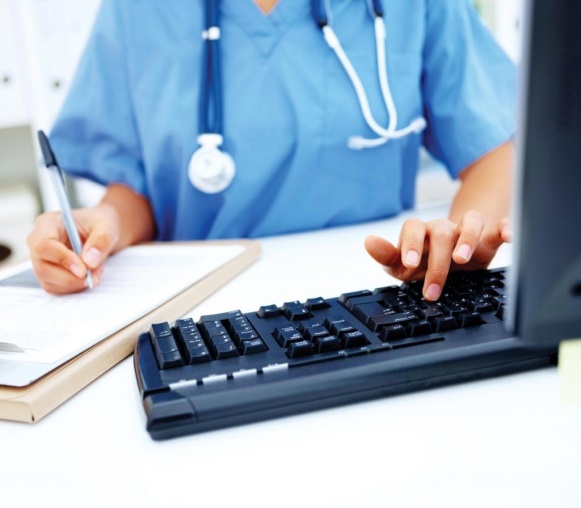 Врачи-педиатры участковые (семейные врачи):-  осуществляют проверку всей имеющейся информации (карантинные списки Роспотребнадзора, списки по самоизолированным и прибывшим из-за границы, формы № 112/у по острым заболеваниям и обращениям ребенка в медицинскую организацию и т.д.) по заявкам, полученным до 12-00 в течение текущего рабочего дня, по заявкам, поступившим после 12-00 – в течение следующего рабочего дня;- оформляют в электронном виде справку с указанием сведений об эпидокружении и № ДОО при отсутствии выявленных противопоказаний к посещению ребенком ДОО (при наличии противопоказаний к посещению ДОО врач незамедлительно информирует об этом родителей);- предоставляют справки в электронном виде  Шкителевой Марине Васильевне,  ответственной за взаимодействие с управлением образования администрации Яковлевского городского округа.